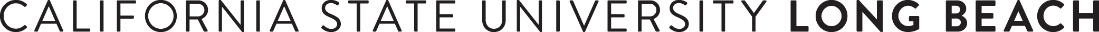 2023-2024 Evaluation for Reappointment, Tenure, and/or PromotionDean’s Review   ☐ Reappointment	☐ Tenure 	☐ Early Tenure            		☐ Promotion	☐ Early Promotion            	The employee will be evaluated by the DEAN in the following areas:Provide any recommendations for areas of improvement and/or overall comments here:  I, Dean , certify I have completed this review on .EMPLOYEE’S NAMEDEPARTMENTTHE EMPLOYEE UNDER REVIEW IS TO BE CONSIDERED FOR THE FOLLOWING ACTION(S):Check All That Apply:Select Promotion Rank: 	☐ Associate Professor / Associate Librarian / Student Services Professional - AR II☐ Professor / Librarian / Student Services Professional – AR IIITEACHING EFFECTIVENESS Due to COVID-19, Spring 2020 SPOT summaries are not required for submission. Spring 2020 SPOT summaries may not be considered in an evaluation unless a candidate explicitly chooses to include the SPOT summaries in their materials.SCHOLARLY AND CREATIVE ACTIVITIESUNIVERSITY / COMMUNITY SERVICEAREAS TO BE IMPROVEDOVERALL COMMENTS